重庆市七中高2023级月考高二（上）第一次月考试题英语（满分150分，考试时间120分钟）注意事项1. 答卷前，考生务必将自己的姓名和准考证号填写在答题卡上。2. 回答选择题时，选出每小题答案后，用铅笔把答题卡对应题目的答案标号涂黑。如需改动，用橡皮擦干净后，再选涂其它答案标号。回答非选择题时，将答案写在答题卡上。写在本试卷上无效。第I卷(共三部分,满分100分)第一部分：听力（共两节，满分30分）第一节（共5小题；第小题1.5分，满分7.5分）听下面5段对话。每段对话后有一个小题，从题中所给的A、B、C三个选项中选出最佳选项。听完每段对话后，你都有10秒钟的时间来回答有关小题和阅读下一小题。每段对话仅读一遍。1. What would the woman like?A. Bread.	B. A ham.	C. A sandwich.2. When was the picture taken?A. When the man was in middle school.B. When the man was in high school.C. When the man was in college.3. Why will the man drive his car?A. His bike doesn’t work well.B. He dislikes riding bikes.C. The river is too far.4. Where does the conversation probably take place?A. At home.	B. In a cinema.	C. On a plane.5. What are the speakers mainly talking about?A. A reading competition.  B. A famous person.	C. A new book.第二节听下面5段对话或独白。每段对话或独白后有几个小题，从题中所给的A、B、C三个选项中选出最佳选项。听每段对话或独白前，你将有时间阅读各个小题，每小题5秒钟；听完后，各小题将给出5秒钟的作答时间。每段对话或独白读两遍。听第6段材料，回答第6、7题。6. What is the apartment like?A. It’s sunny.	B. It’s quiet.	C. It’s small.7. What does the man like about the apartment?A. Its age.	B. Its walls.	C. Its location.听第7段材料，回答第8至10题。8. What’s the relationship between the speakers?A. Co-workers.B. Husband and wife.C. Shop assistant and customer.9. What season is it now?A. Spring.	  B. Summer.	     C. Autumn.10. What does the woman suggest the man do in the end?A. Go to another store.	B. Wait until next summer.	C. Buy a swimsuit online.听第8段材料，回答第11至13题。11. Where is the man going to have dinner on Friday night?A. At a restaurant.B. At his sister’s place.C. At his mother’s place.12. When did the man’s sister move out?A. During high school.B. Right after high school.C. In her second year of college.13. How often does the man usually see his sister?A. About once a week.B. About once a month.C. About once every two months.听第9段材料，回答第14至16题。14. Which type of bear is in danger of disappearing?A. Panda bears.	       B. Black bears.	          C. Brown bears.15. What is one difference between black bears and brown bears?A. Brown bears can be dangerous.B. Black bears have bigger claws.C. Black bears are larger.16. What do brown bears usually eat?A. Roots.	           B. Meat.	              C. Insects.听第10段材料，回答第17至20题。17. Which part of the moon did the rocket land on?A. The “dark side”. B. A previously explored side.C. The closest side to Earth.18. Why did the scientists bring plants to the moon?A. To plant them in the soil there.B. To support life from Earth.C. To study how the environment there affects them.19. How long will the vehicle’s task last?A. About three months.B. About one year.C. About four years.20. What does the space agency probably think about the space project so far?A. It’s a little behind schedule.B. It’s very successful.C. It may fail.第二部分：阅读理解（共两节，满分50分）          第一节（共15小题；每小题2.5分，满分37.5分）阅读下列短文，从每题所给的A、B、C、D四个选项中，选出最佳答案，并在答题卡上将该项涂黑。APodcasts(播客)A Friend Called PipEight-year-old Katie Gregson was determined to persuade her parents to get a dog. A decade later, the devoted border collie dog is proving to be a blessing for Katie, who has diabetes. A fascinating and feel-good account of how she trained her pet to become a diabetic alert dog.Phoebe’s FallThis podcast follows a major investigation by the Age newspaper into the mystery and unanswered questions surrounding the death of 24-year-old Phoebe Handsjuk, who was found at the bottom of a garbage chute in a luxury Melbourne apartment building.1619A ship carrying more than 20 enslaved African arrived in the English colony of Virginia in 1619. America was not yet America, but no aspect of the country that would be formed has been untouched by the 250 years of slavery that followed. The podcast forms part of a project by the New York Times.Psmith in the City by P.G. WodehouseP.G. Wode house, one of the most loved comic writers of the 20th century, is sure to amuse in this free audio book. After Mike Jackson’s university dream is frustrated, he takes on a job at a bank. Fortunately, his friend, Rupert Psmith, arrives to make his life lively.HOW TO GET PODCASTSTo listen on the web: Google the website for Phoebe’s Fall, for example, and click on the play button.To download: Download an app such as Podcatchers or iTunes on your phone or tablet and simply search by title.21. What can we know about Phoebe’s Fall?A. It’s a mysterious garbage chute.	B. It’s a major newspaper.C. It’s a luxury apartment building.	D. It’s an abnormal death.22. In which of the following podcasts can you hear a story about history?A. A Friend Called Pip	B. 1619C. Phoebe’s Fall	D. Psmith in the City by P.G. Wodehouse23. How can we get access to podcasts?A. By listening to Google.	B. By using mobile devices. C. By downloading any app on the web.	D. By switching on the radio or the TV.BWhen you think of Chinese food in the U.S., fried rice, or General Tso’s chicken may first come to mind. But a new museum exhibition in New York City is trying to expand visitors’ palates (味蕾). It features stories of famous cooks like Martin Yan and home cooks whose food represents18 different regional cooking styles of China.“I think it’s unfair to just classify Chinese cooking as one,” says Kian Lam Kho, a co- curator (策展人) of “Sour, Sweet, Bitter, Spicy: Stories of Chinese Food and Identity in America” at the Museum of Chinese in America.“Even with the same dish or same cuisine(菜肴), every family has a different variation." That’s why the curators say if you want to taste the full range of Chinese cuisine in the U.S, you’ll need to go beyond restaurants and into home kitchens, which can play a central role in many immigrants’ lives.“The kitchen itself is kind of a comfort when you come to a new country. That’s the one place where you set up as your home base, and you cook things that you remember from your past,” explains co-curator Audra Ang.One of the home cooks showcased in the exhibition is Ni Biying, 80, of Manhattan. She worked as a live-in babysitter for years before she could finally afford to rent a home with her own kitchen. These days, you can usually find her moving around her one-bedroom apartment as a sweet smell of vinegar and rice wine floats from her stove. For Ni, a small dinner for friends and family means preparing almost a dozen different dishes. She learned some of her techniques from her father, who made most of her family’ s meals when she was a child.“I still make the beef with stir-fried celery my father used to cook," she says. And it’s the kind of comfort food that defines Chinese food for Ni.24. What is the new museum exhibition mainly about?A. History of Chinese immigration.	B. Exploration of famous restaurants.C. Stories of Chinese food and cooks.	D. Cuisine of different countries.25. Why does the kitchen play a key role in many immigrants’ lives?A. It provides a wealthy life.	B. It helps them to accept new cultures.C. It brings a sense of belonging.	D. It enables them to forget the past.26. What can we learn about Ni Biying from paragraph 4?A. She worked in a Chinese restaurant.	B. She made most meals as a child.C. She lives with a big family.	D. She learned cooking from her father.27. What can be a suitable title for the text?A. Chinese Restaurant Tells Immigrant TalesB. Home Cooking Brings More to the TableC. Immigrants Seek their Fortune in the U.S.D. Cuisine Gains New VariationsCNew fences(篱笆), fresh floor coverings and plenty of paint; home improvement has become the national amusements to kill time during the pandemic (疫情) as the nation has spent more time at home and rediscovered a passion for DIY after a decade of decline. The close down of pubs,restaurants and sporting fields，financial pressures and the need to adapt houses and flats to deal with changed circumstances , started a trend in DIY this year, particularly among 18 to 34-year-olds.After years of falling sales, store close down and cost-cutting, B&Q一the DIY chain store is hoping the tide may finally have changed its tough situation. Kingfisher , the parent company of B&Q，is investing in digital marketing, home delivery and new products to attract the imagination of the young generation.Thierry Gamier, chief executive (总裁) of Kingfisher, has plenty of data to prove how consumers warmed to DIY again in 2020. It began in the spring with painting fences and decorating walls or cars. Sales of pressure washers increased by 80% at B&Q. People then moved on to gardening, setting up home offices and entertaining outdoors.It has been the same story in some other countries. Demand for fencing, decorating wooden cabins in continental Europe and the US has put such a stress on wood supply chains that sawmill(锯木厂) and producers are working hard to tackle the problem. Paint supplier to B&Q are concentrating on the most popular kinds，reducing the product range so they can keep up with the demand for high volumes.But the big focus is on digital. As demand for home shopping rocketed during the pandemic, B&Q began using its stores to help pick and pack home deliveries. The group now handles 1.5 million orders a week. Online now accounts for 17% of sales一up from 8% before the pandemic and Gamier hopes to expand further.28. Why did DIY regain popularity in 2020?A. Pandemic made it a national pastime.B. The DIY chain tried to please the public.C. Stores offered a discount on DIY materials.D. Public faculties failed to meet people's needs.29. What can we infer about the comeback of DIY?A. It will soon go quiet again.B. It's welcomed only by youth.C. It has taken the world by storm.D. It offers companies chances to recover.30. What is B&Q's solution to the pressure from sales increase?A. Narrowing the product range.B. Specializing in new products.C. Focusing on digital products only.D. Using stores to handle home deliveries.31. What's Gamier's opinion about the future of online sales?A. Uncertain                       B. Confident.C. Pessimistic. 						D. CautiousDThe development and testing of self-driving car technology has seen major progress but engineers are working on other kinds of autonomous vehicles too — including some built for water.Researchers at the Massachusetts Institute of Technology (MIT) are leading one such project. It aims to create boats to transport goods and people along waterways of Amsterdam and explore how autonomous boats can make life in Amsterdam more streamlined. The Dutch capital has been called the world’s “most watery city” because of its large network of canals which affects daily life and industry there; convenience of citizens’ life and levels of productivity rely on water vehicles greatly. The engineers centered past efforts on the first autonomous boats designed to transport small goods. But their latest creation, the Roboat II, can also carry passengers. It measures two meters by one meter and weighs about 80 kilograms. A demonstration video of the model showed it carrying two people. The boat is designed to use the sensor-collected data to create and “pilot a path between a series of good points”.The MIT team is currently developing its third autonomous water vehicle. That boat is expected to be four meters long and is designed to carry up to six passengers. The team says it designed its autonomous system to involve separate boats working together. For example, Roboat II vehicles can link up in larger groups guided by a leader boat. This ability can expand the possibilities of autonomous vehicles meant to transport goods. The team plans to test the vehicles in more noisy waters. In September, it was announced that an ocean research vehicle called the Mayflower Autonomous Ship would attempt to set sail across the Atlantic without a captain or crew on board. The 15-meter ship will take the same path across the Atlantic as the 1620 Mayflower. The builders of the new Mayflower say they hope it can be used in the future to travel and research parts of oceans that are too difficult or dangerous for people to reach. 32.What does the underlined word “streamlined” in paragraph 2 mean?  A.efficient         B.safe          C.relaxing        D.popularWhat is the advantage of the third autonomous boat over the first two?  A.It is much smaller in size.            B.It can transport small goods.   C.It has a larger load capability.         D.It can use sensor-collected data.What might be the ultimate mission of the Mayflower Autonomous Ship?  A.Travel across the Atlantic Ocean.      B.Replace humans for tough exploration.  C.Get through more noisy conditions.    D.Improve transportation in Amsterdam.What is the text mainly about?  A.The development of MIT’s autonomous boats.     B.Key roles of autonomous boats in Amsterdam.   C.MIT’s contribution to Amsterdam’s progress.        D.Situation of water transportation in Amsterdam. 第二节（共5小题：每小题2.5 分，满分12.5分）根据短文内容，从短文后的选项中选出能填入空白处的最佳选项，选项中有两项为多余选项。An important part of raising your children is teaching them good manners as it helps them to become more successful in life.  36  . Here are some “old-fashioned” but important manners for your modern kids.Saying “thank you” to service workersSaying “thank you” is the base of all good manners but these days many childrenoverlook thanking people that help them in many ways each day, like wait staff, store clerks and bus drivers. It’s not just about politeness but about teaching children to recognize and acknowledge others’ contributions as valuable.   37  .Taking turns to talkTeach your children to tap your arm and then wait patiently for you to acknowledge them before speaking. If they do interrupt, calmly tell them it’s rude to interrupt and let them know you’ll acknowledge them shortly.   38  . Offer your children the same politeness and don’t interrupt them when it’s their turn to talk.Using their indoor voices  39  . A parent should teach their children early on how to moderate their volume and tone based on the situation. You can make it into a fun game for little ones, like seeing who can whisper the quietest at a cinema.Covering a cough or sneezeThese days it’s more important than ever to teach children to cough or to sneeze into a tissue or their elbow. It’s not just a matter of hygiene(卫生) —— no one enjoys getting sprayed(喷洒).   40  . Don’t forget to teach them to say “excuse me” after.A. Remember it goes both ways.B. Games are very important for children’s good manners.C. Consequently it makes others feel cared about.D. Lacking basic manners will affect kids in all areas of their lives.E. Crying, laughing, or just talking, children can be very loud.F. It is also a way to help others feel safe and comfortable around you.G. Eventually it’s about teaching them not to treat others as their servants.第三部分：英语知识运用
第一节：完形填空 (共15小题，每小题1分, 满分15分) 阅读下面短文。从短文后各题所给的四个选项A、B、C、D中，选出可以填入空白处的最佳选项，并在答题卡上将该项涂黑。It was a cold November morning. My alarm clock had just  41  off but I was having trouble getting out of bed.My Dad, who had been my hero growing up, had passed away a few weeks before, leaving me, weighed down by  42   and depression. Dad loved me. Still, he had been raised in a(n)  43  way and raised us that way too. I couldn't remember, for example, ever being  44  by him after I grew up. Before his  45  , we talked more, but still  46   touched and never hugged. Then, his health began to rapidly  47  and within a few months he left us.That morning, I was too numb ( 麻木的) inside myself to  48  anything. I kept thinking what I would have  49  in exchange for just one last hug from him. Sad and weak,I was unable to gather  50  to get up. When I finally did and walked out, my son, rushing to meet me, suddenly,  51   his arms and gave me a heart-felt hug. Meanwhile, my Dad's  52  rang deep inside me, “Joey，this hug is from me!” Tears   53   up in my eyes. Right then, I realized I couldn't  54  on life.Life can seem very long but in truth it is so  55  that we can never afford to miss a dearest hug!41. A. taken				B. come				C. gone				D. set42. A. anxiety 			B. grief 			C. defeat			D. curiosity43. A. single-handed		B. open-minded		C. old-fashioned		D. cold-blooded44. A. criticized			B. hugged			C. loved				D. cheered45. A. treatment			B. return			C. retirement		D. death46. A. instantly			B. rarely				C. gradually			D. usually47. A. fail				B. recover			C. restore			D. improve48. A. understand		B. see				C. feel				D. analyse49. A. given				B. lost				C. bought			D. got50. A. attention			B. speed				C. support			D. strength51. A. waved			B. crossed			C. opened			D. raised52. A. sound				B. comment			C. voice				D. scream 53. A. cried				B. flowed			C. welled			D. dropped54. A. give up			B. cut down			C. miss out			D. drop in55. A. crucial			B. precious			C. different			D. brief 第 II 卷第三部分：英语知识运用第二节 (共10小题；每小题1.5分，满分15分)阅读下面材料，在空白处填入适当的内容（1个单词）或括号内单词的正确形式。We think that life in Chinese high school is an adventure in which we have to survive mountains of homework and exams. Yet would it be surprising if I tell you that high school life in the US is almost as stressful and demanding   56   it is in China?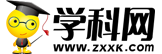 In US high school, students   57  (evaluate) in terms of your grades on tests and final examinations. Besides, failing   58  (turn) in your homework on time will directly affect your grade for a certain course. Perhaps contrary to   59   we used to think of the US high school students, they pay great attention to their   60  (academy) performance to try to get into key universities. Otherwise, they’ll be disappointed after graduation from high school.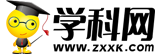 Like university students, US high school students have the freedom to choose the courses that attract   61  (they). Even   62  8th-grade student can sit in the same classroom as 11th-graders with   63  (permit) from the school,   64   also means he or she has to work very hard. The teacher will not think they are distinct   65   each other just because he or she is a few years younger.第四部分 写作（共两节， 满分40分）  第一节（满分 15 分）假定你是李华，你已和英国朋友Eric约定于本周三下午去高铁站接他。但是你临时有重要会议不能如约前往，将委托他人接站。请你用英语给Eric写一封致歉信，内容包括∶1. 表示歉意;2. 解释原因；3. 接站安排。注意∶1.词数 80左右;2.可以适当增加细节，以使行文连贯。 Dear Eric,_________________________________________________________________________________________________________________________________________________________________________________________________________________________________Yours sincerely,Li Hua第二节（满分25 分）阅读下面材料，根据其内容和所给段落开头语续写两段，使之构成一篇完整的短文。 	Joel stared at the ground. Rather, he stared at what was lying on the ground: a robotic glove(手套). It was made of metal, with black and yellow paint. Joel looked around his backyard. How did a robotic glove end up next to his dad's vegetable garden?In any case, Joel had found it. And no one else was around.That meant only one thing: finders keepers. Wasn't that how finders keepers worked? If you found something and couldn't find the owner, it was yours.The robotic glove was now Joel's. Picking up the glove, Joel realized it wasn't as heavy as he expected it would be. Even though it was much bigger than his own hand, he decided to try it on. He slipped his hand inside and felt the machine come to life. It beeped （发哔哔声） three times. Joel moved his fingers, and the robot fingers moved too. Joel walked over to a large tree branch that had fallen in his yard and wrapped the robotic fingers around it. He lifted the branch. It should have been heavy, but with the glove it was no heavier than a small branch.He couldn't believe it. Maybe it was a kind of antigravity machine reported in the newspaper. Now, what was he going to do with it?Joel's mom was inside rearranging the furniture. He could walk in and say "Do you need a hand with that?" before easily picking up the couch(沙发) and setting it somewhere else.At the library, he could say "Let me help" and carry in a tall stack of boxes filled with books. At the park, he could say "How about we eat lunch over there?" and carry the picnic table to a shady spot.Everything would feel as light as a pencil. He'd feel like a superhero.But first, he wanted to show his dad what he'd found. He started running toward the front yard. That's when he heard someone call, "Has anyone seen my robotic glove?" Joel stopped short.Near the garage, his dad was talking to their new next-door neighbor, Mr. Shore. "I haven't seen a robotic glove," Joel's dad said.注意∶ 1.续写词数应为 150 左右;      2.请按如下格式在答题卡的相应位置作答。Joel's eyes widened when he realized the glove belonged to Mr. Shore.______________________________________________________________________________________________________________________________________________________________________________________________________________________________________________________________________________________________________________________________________________________________________________________________________高2023级月考高二（上）第一次月考英语答案听力：（30分）1. A	2. B	3. A	4. C	5. C6. A	7. C	8. C	9. B	10. C11. C	12. B	13. B	14. A	15. A16. B	17. A	18. C	19. A	20. B阅读理解：（50分）21-40  DBB  CCDB   ADDB  ACBA  DGAEF完型填空：（15分）41-55  CBCBD  BACAD  CCCAD语法填空 （15分）56. as     57. are evaluated     58. to turn     59. what      60. academic  61. themselves    62. an    63. permission    64. which      65. from书面表达一（15分）书面表达二（25分）Joel’s eyes widened when he realized the glove belonged to Mr. Shore. Staring at it, he felt caught in a dilemma, though he knew finders keepers didn’t work if you found the owner. However, seeing the disappointment on Mr. Shore’s face, he took a deep breath and called out, “I found it!” Mr. Shore’s face lit up with relief. Joel ran over, took off the glove, and gave it to his neighbor. “I found it in the backyard,” Joel said. “I tried it on and I could lift a huge branch. It’s amazing.” (81 words)Just then, Joel’s mom called out, “Help me move the couch!” He hesitated because without the glove, his dreams of being a superhero faded away. He felt so upset. Everyone looked at each other—and then everyone looked at the glove. Mr. Shore held it out to Joel with a giant smile. “Would you like to use it?” “Yes, please.” Joel’s smile was as big as Mr. Shore’s. He slipped on the glove and the couch was as light as a pencil. Joel felt like a superhero again! (77 words)